eTable 1. Search strategieseTable 2. Summary of certainty of the evidence (GRADE)GRADE, Grading of Recommendations Assessment, Development and Evaluation; *, not available.eTable 3. Surface values under the cumulative ranking curve, PrBest and mean rank of all outcomesSUCRA, Surface values under the cumulative ranking curve; *, not compared.Figure legendseFigure 1. A, ‘Risk of bias’ graph: review authors’ judgements about each risk of bias item presented as percentages across all included studies. B, ‘Risk of bias’ summary: review authors’ judgements about each risk of bias item for each included study.eFigure 2. Pair-wise meta-analysis comparing (A) NPS (nasal polyp score), (B) SNOT-22 (sino-nasal outcome test-22), (C) UPSIT (University of Pennsylvania smell identification test), (D) NCS (nasal congestion score), and (E) Adverse events.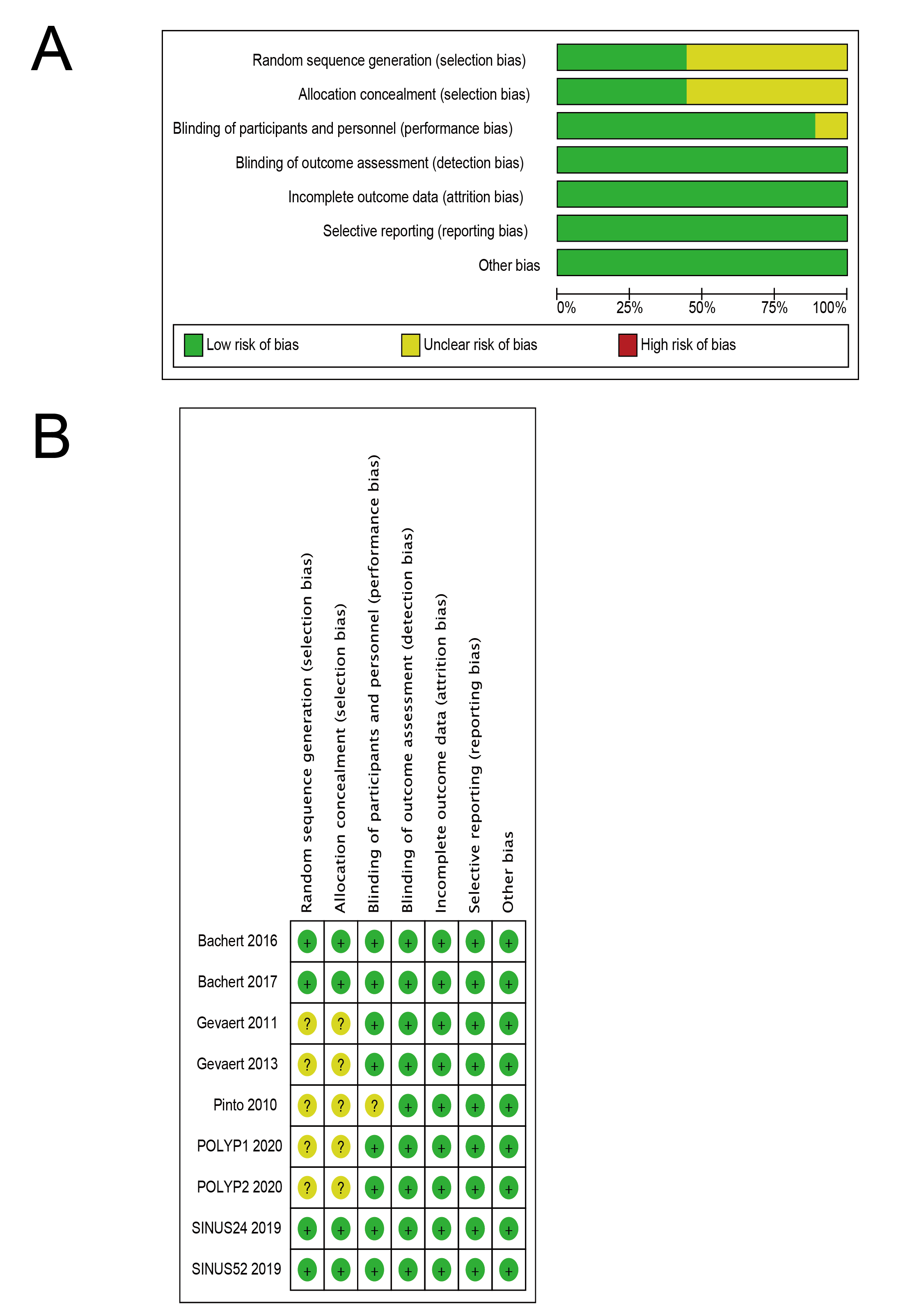 eFigure 1. A, ‘Risk of bias’ graph: review authors’ judgements about each risk of bias item presented as percentages across all included studies. B, ‘Risk of bias’ summary: review authors’ judgements about each risk of bias item for each included study.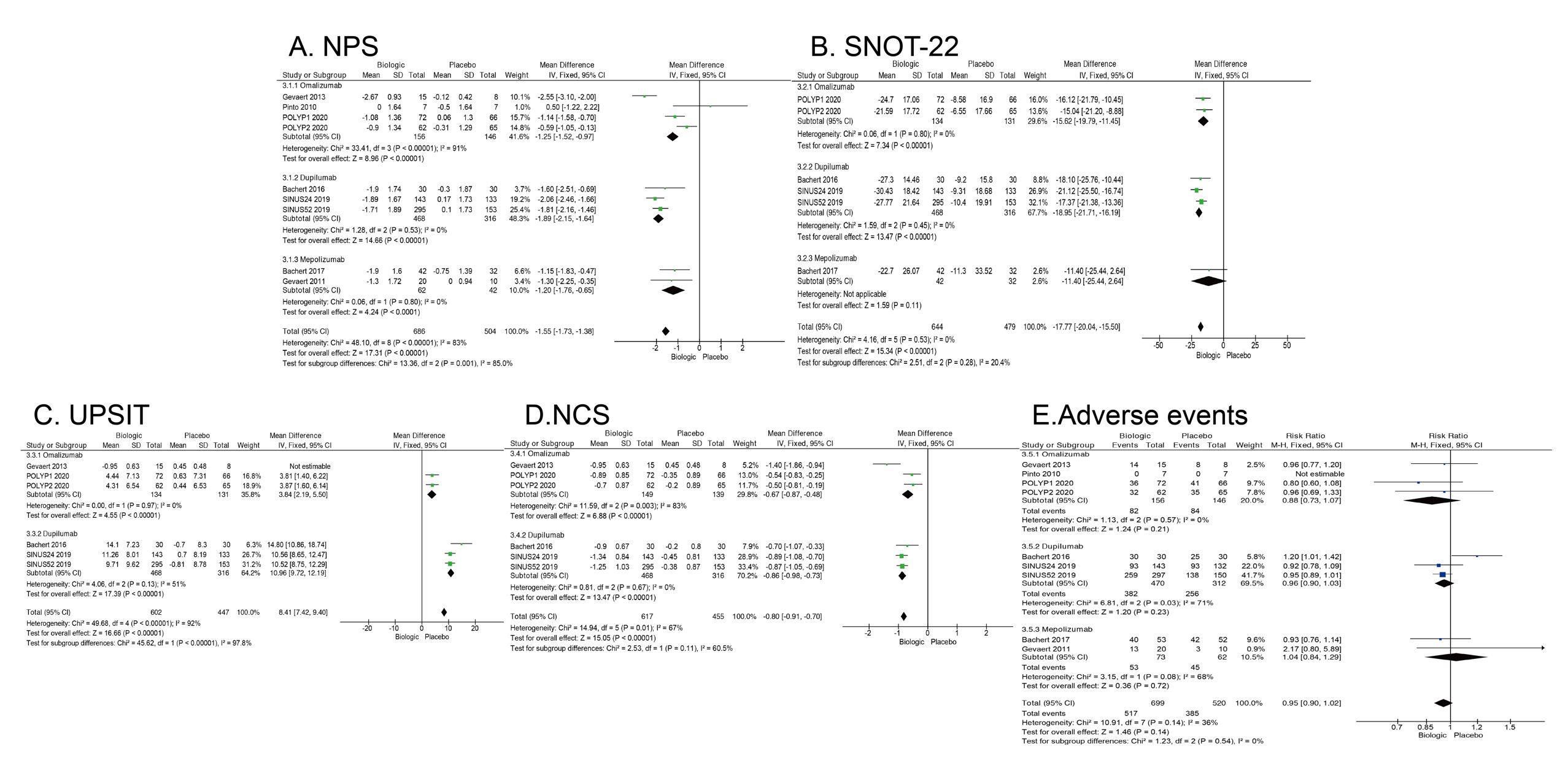 eFigure 2. Pair-wise meta-analysis comparing (A) NPS (nasal polyp score), (B) SNOT-22 (sino-nasal outcome test-22), (C) UPSIT (University of Pennsylvania smell identification test), (D) NCS (nasal congestion score), and (E) Adverse events.PubMed1. nasal polyps[MeSH Terms]2. ((((nasal polyp*[Title/Abstract]) OR (nose polyp*[Title/Abstract])) OR (nasi papilloma[Title/Abstract])) OR (nasal papilloma[Title/Abstract])) OR (nasi polyposis[Title/Abstract]) 3. #1 OR #24.	sinusitis[MeSH Terms]5.	((((((CRSwNP[Title/Abstract]) OR (chronic rhinosinusitis[Title/Abstract])) OR (rhinopolyp*[Title/Abstract])) OR (sinus Infection*[Title/Abstract])) OR (sphenoid* sinusitis[Title/Abstract])) OR (pansinusitis[Title/Abstract])) OR (rhinitis[Title/Abstract])6.	#4 OR #57.	#3 OR #68.	dupilumab[Supplementary Concept] 9. (((dupilumab[Title/Abstract]) OR (Dupixent[Title/Abstract])) OR (Anti-IL-4Rα mAb[Title/Abstract])) OR (Anti-IL-4Rα monoclonal antibody[Title/Abstract])10. #8 OR #911. mepolizumab[Supplementary Concept]12. ((((mepolizumab[Title/Abstract]) OR (Bosatria[Title/Abstract])) OR (Nucala[Title/Abstract])) OR (Anti-IL-5 mAb[Title/Abstract])) OR (Anti-IL-5 monoclonal antibody[Title/Abstract])13. #11 OR #1214. omalizumab[MeSH Terms]15. (((Xolair[Title/Abstract]) OR (anti-IgE monoclonal antibody[Title/Abstract])) OR (anti-IgE mAb[Title/Abstract])) OR (anti-IgE antibody[Title/Abstract])16. #14 OR #1517. antibodies, monoclonal[MeSH Terms]18. (((((lebrikizumab[Title/Abstract]) OR (tralokinumab[Title/Abstract])) OR (anti-IL-13 monoclonal antibodies[Title/Abstract])) OR (anti-IL-13 mAb[Title/Abstract])) OR (reslizumab[Title/Abstract])) OR (benralizumab[Title/Abstract])19. #17 OR #1820. #10 OR #13 OR #16 OR #1921. #7 AND #20Cochrane Library1. MeSH descriptor: [Nasal Polyps] explode all trees2. (nasal polyp*):ti,ab,kw OR (nose polyp*):ti,ab,kw OR (nasi papilloma):ti,ab,kw OR (nasal papilloma):ti,ab,kw OR (nasi polyposis):ti,ab,kw (Word variations have been searched)3. #1 OR #24. MeSH descriptor: [Sinusitis] explode all trees5. (CRSwNP):ti,ab,kw OR (chronic rhinosinusitis):ti,ab,kw OR (rhinopolyp*):ti,ab,kw OR (sinus Infection*):ti,ab,kw OR (rhinitis):ti,ab,kw (Word variations have been searched)6. #4 OR #57. #3 OR #6 8. (dupilumab):ti,ab,kw OR (Dupixent):ti,ab,kw OR (Anti-IL-4Rα mAb):ti,ab,kw OR (Anti-IL-4Rα monoclonal antibody):ti,ab,kw (Word variations have been searched)9. (mepolizumab):ti,ab,kw OR (Bosatria):ti,ab,kw OR (Nucala):ti,ab,kw OR (Anti-IL-5 mAb):ti,ab,kw OR (Anti-IL-5 monoclonal antibody):ti,ab,kw (Word variations have been searched)10. MeSH descriptor: [Omalizumab] explode all trees 11. (Xolair):ti,ab,kw OR (anti-IgE monoclonal antibody):ti,ab,kw OR (anti-IgE mAb):ti,ab,kw OR (anti-IgE antibody):ti,ab,kw (Word variations have been searched)12. MeSH descriptor: [Antibodies, Monoclonal] explode all trees13. (lebrikizumab):ti,ab,kw OR (tralokinumab):ti,ab,kw OR (anti-IL-13 mAb):ti,ab,kw OR (reslizumab):ti,ab,kw OR (benralizumab):ti,ab,kw (Word variations have been searched)14. #8 OR #9 OR #10 OR #11 OR #12 OR #1315. #7 AND #14Embase1. 'nose polyp'/exp2. 'nasal polyp*':ab,ti OR 'nose polyp*':ab,ti OR 'nasi papilloma':ab,ti OR 'nasal papilloma':ab,ti OR 'nasi polyposis':ab,ti3. #1 OR #24. 'sinusitis'/exp5. crswnp:ab,ti OR 'chronic rhinosinusitis':ab,ti OR rhinopolyp*:ab,ti OR 'sinus infection*':ab,ti OR rhinitis:ab,ti OR 'sphenoid* sinusitis':ab,ti6. #4 OR #57. 'dupilumab'/exp8. dupilumab:ab,ti OR dupixent:ab,ti OR 'anti-il-4rα mab':ab,ti OR 'anti-il-4rα monoclonal antibody':ab,ti 9. #7 OR #810. 'mepolizumab'/exp11. mepolizumab:ab,ti OR bosatria:ab,ti OR nucala:ab,ti OR 'anti-il-5 mab':ab,ti OR 'anti-il-5 monoclonal antibody':ab,ti12. #10 OR #11 13. 'omalizumab'/exp14. xolair:ab,ti OR 'anti-ige monoclonal antibody':ab,ti OR 'anti-ige mab':ab,ti OR 'anti-ige antibody':ab,ti15. #13 OR #1416. 'monoclonal antibody'/exp17. lebrikizumab:ab,ti OR tralokinumab:ab,ti OR 'anti-il-13 mab':ab,ti OR reslizumab:ab,ti OR 'benralizumab'/exp OR benralizumab18. #9 OR #12 OR #15 OR #16 OR #1719. #3 OR #620. #18 AND #1921. #20 AND [medline]/lim22. #20 NOT #21Web of Science1. TOPIC: (nasal polyp*) OR TOPIC: (nose polyp*) OR TOPIC: (nasi papilloma) OR TOPIC: (nasal papilloma) OR TOPIC: (nasi polyposis)2. TOPIC: (sinusitis) OR TOPIC: (CRSwNP) OR TOPIC: (chronic rhinosinusitis) OR TOPIC: (rhinopolyp*) OR TOPIC: (sinus Infection*) OR TOPIC: (rhinitis) OR TOPIC: (sphenoid* sinusitis)3. #1 OR #24. TOPIC: (dupilumab) OR TOPIC: (Dupixent) OR TOPIC: (Anti-IL-4Rα mAb) OR TOPIC: (Anti-IL-4Rα monoclonal antibody)5. TOPIC: (mepolizumab) OR TOPIC: (Bosatria) OR TOPIC: (Nucala) OR TOPIC: (Anti-IL-5 mAb) OR TOPIC: (Anti-IL-5 monoclonal antibody)6. TOPIC: (omalizumab) OR TOPIC: (Xolair) OR TOPIC: (anti-IgE monoclonal antibody) OR TOPIC: (anti-IgE mAb) OR TOPIC: (anti-IgE antibody)7. TOPIC: (monoclonal antibody) OR TOPIC: (lebrikizumab) OR TOPIC: (tralokinumab) OR TOPIC: (anti-IL-13 mAb) OR TOPIC: (reslizumab) OR TOPIC: (benralizumab)8. #4 OR #5 OR #6 OR #7 9. #8 AND #3ComparisonNature of the evidenceCertainty of the evidence Downgrading due toOmalizumab vs PlaceboDirectHigh-*Dupilumab vs PlaceboDirectHigh-Mepolizumab vs PlaceboDirectHigh-Omalizumab vs DupilumabIndirectModerateImprecisionOmalizumab vs MepolizumabIndirectModerateImprecisionDupilumab vs MepolizumabIndirectModerateImprecisionPlaceboInterventionInterventionInterventionPlaceboOmalizumabDupilumabMepolizumabNPSSUCRA0.0060.5320.9000.563PrBest0.0000.0870.7500.164Mean rank42.41.32.3SNOT-22SUCRA0.0190.6060.9160.460PrBest0.0000.0830.7680.149Mean rank3.92.21.32.6UPSITSUCRA0.0000.5001.000-*PrBest0.0000.0001.000-Mean rank321.000-NCSSUCRA0.0000.6930.807-PrBest0.0000.3860.614-Mean rank31.61.4-Adverse eventsSUCRA0.7310.2630.2590.747PrBest0.3140.5300.3400.599Mean rank1.83.23.21.8